DEPARTEMENTLANDBOUW & VISSERIJVlaamse overheidKoning Albert II-laan 35 bus 401030 BRUSSELT 02 552 77 05F 02 552 77 01www.vlaanderen.beVERSLAG////////////////////////////////////////////////////////////////////////////////////////////////////////////////////////////////////////////////////////////////datum: 21/09/2021aanwezig: Deborah Martens, Marc Vandenput, Emmanuelle Escarnotvoorzitter: Europese Commissie: Miguel Garcia Navarroverslaggever: Deborah Martensonderwerp: Beheerscomité GMO groenten en fruit ///////////////////////////////////////////////////////////////////////////////////////////////////////////////////////////////////////////////////////////////Er vond enkel een vergadering van het beheerscomité plaats, niet van de expertengroep. Uitvoeringsverordening tot erkenning van de door het Verenigd Koninkrijk verrichte controles met betrekking tot de naleving van de handelsnormen voor groenten en fruitDit is een post-Brexit regelgeving, waarvan het algemeen is om officiële autoriteiten en controlediensten in het VK en Noord-Ierland op te lijsten, zodat deze de nodige conformiteitscertificaten voor de uitvoer naar de EU kunnen uitvaardigen.Deze uitvoeringsverordening bevat kleine aanpassingen aan de eerder gepubliceerde uitvoeringsverordening 2102/2020 die meer specifiek over Noord-Ierland gaan:Noord-Ierland werd als controleorgaan toegevoegd In de bijlage wordt het Verenigd Koninkrijk opgesplitst in Groot-Brittannië en Noord-Ierland. Voor de controle en het uitvaardigen van conformiteitscertificaten wordt Noord-Ierland wordt als een derde land beschouwd.Deze veranderingen werden voorgedragen door de juridische dienst van de Commissie na hun analyse van het Noord-Ierse protocol. De uitvoeringsverordening 2102/2020 zal ingetrokken worden en vervangen worden door deze nieuwe versie. De stemming zal via de geschreven procedure gebeuren en zal voor vijf werkdagen vanaf 22/09 lopen.Bijkomende opmerkingen over dit onderwerp:Er zijn geen veranderingen in de opmaak van de conformiteitscertificaten van de UK. Lidstaten dienen hun officiële controlediensten indienen via ISAMM. Dit is een legale verplichting aangezien de Commissie die informatie aan het VK moet overmaken. BE is hiervoor in orde (zie officiële berichtgeving in bijlage).Momenteel heeft het VK de EU handelsnormen overgenomen (namelijk de algemene en tien specifieke handelsnormen). Hier zou eventueel wel verandering in kunnen komen aangezien het VK een raadpleging van belanghebbenden over dit onderwerp heeft gelanceerd. Evaluatie rapport jaarverslagenDe deadline voor het indienen van de jaarverslagen is verstreken sinds juni. Enkele lidstaten zijn deze verplichting nog niet nagekomen (BE is in orde).Een externe opdrachtnemer zal een samenvatting van al deze verslagen maken. Ze bevatten interessante informatie voor de Commissie alsook voor de lidstaten en de ontwikkeling van hun Nationale Strategische Plannen. Het is dus niet de bedoeling dat dit een louter bureaucratisch document is.Marktsituatie groenten en fruitsectorAlgemeen:De weersomstandigheden in de EU zijn al sinds het begin van het jaar zeer volatiel met warmere periodes gevolgd door extreem weer zoals vorst, koude, stormen en overstromingen. De meest impactvolle gebeurtenis was de vorst in de tweede week van april die ernstige schade aan fruitboomgaarden veroorzaakte (vooral aan steenfruit en pitfruit, met name peren).De productie in sommige gebieden en voor sommige producten werd meer dan gehalveerd, waardoor er minder en dus duurdere producten op de Europese markt terecht kwamen. Zo bevindt de prijs van perziken en nectarines zich op een historisch hoogtepunt, vooral in Frankrijk, Griekenland en Italië. Het is echter onzeker dat hogere prijzen het verlies in volume zullen compenseren.De inflatie in de EU is op het hoogste punt in drie jaar. Dit is vooral te wijten aan de heropening van de economieën en de stijgende energieprijzen. De inflatie voor voedselprijzen stijgt ook, maar minder sterk. Buitenlandse agro-handel (Extra EU):De EU agri-food handelsoverschot steeg tijdens de periode januari-april 2021, ten opzicht van dezelfde periode vorige jaar, met 17% (€22.7 miljard).Voor deze periode zien we echter daling van de EU agri-food export van 6% (€806 miljoen) naar het VK.Gezien het belang van het VK voor de Europese groenten- en fruitsector, zien we in deze sector een omgekeerde trend dan de algemene agri-food handel. De export in deze sector daalde.De import was min of meer stabiel, tenzij die van tropisch fruit die nu rechtstreeks naar het VK wordt verhandeld en niet meer langs het Europese vasteland.Binnenlandse agro-handel (Intra-EU):Ondanks een trage start is de intra-EU handel aangetrokken met  2% tijdens de eerste vijf maanden van 2021. Met merkbare stijgingen voor aardbeien, veenbessen, avocado’s en asperges die de daling van aardappelen, citroenen en appelsienen compenseerden.Het aandeel van Spanje en Nederland in deze handel steeg met respectievelijk 1% en 4%. Samen vertegenwoordigen ze meer dan de helft van de totale intra-EU handel in groenten en fruit. 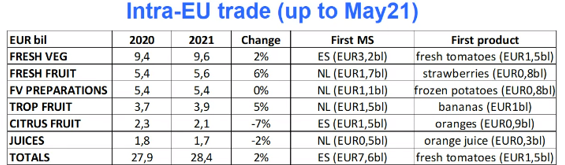 Zoom-in op appels:De twee afgelopen seizoenen waren gunstige met hoge prijzen, lagere productie en weinig overblijvende stocks.Voor het nieuwe seizoen, dat in augustus aanving, wordt verwacht dat prijzen terug op het normale niveau zullen komen. (Polen, de lidstaat met het hoogste volume, zit echter al aan prijzen onder het gemiddelde door hoge stocks.)Tijdens de eerste vijf maanden van het jaar, was de export stabiel en werd, in tegenstelling tot andere producten, geen impact van de Brexit genoteerd. Import daalde door een sterke interne vraag en lage productie.Zoom-in op appelsienen: zie presentatieZoom-in op tomaten:Recordprijzen werden deze zomer in de EU genoteerd, met een EU gemiddelde van meer dan 1,4kg/EUR en meer dan 3kg/EUR in Frankrijk en Spanje.Deze “winterprijzen tijdens de zomer” zijn te wijten aan de stijgende vraag van de horeca, minder teeltoppervlakte door de impact van de coronapandemie en het slechte zomerweer.De EU werd hierdoor nog meer net-importeur van tomaten, met een stijging van import uit Marokko en Turkije. Er is ook sprake van een aanzienlijke daling van de export van tomaten uit Nederland en tomaten naar het VK, de EU’s voornaamste export markt voor dit product.Internationale handel:Airbus-Boeing geschil: De vergeldingstarieven tussen de EU en VS over illegale subsidies voor zowel Airbus als Boeing zijn voor vijf jaar geschorst.Hoewel de groenten en fruitsector niet de meest viseerde sector was, is dit aan exportzijde goed nieuws voor bepaalde Franse en Duitse confituren, fruitsap, citrusvruchten en bereid fruit. Voor de import waren vooral zoete aardappel en pindanoten getroffen.Brexit: De Britse overheid stelde een nieuwe tijdsplanning voor inzake de controle van goederen die door het VK uit de EU worden ingevoerd: Fytosanitaire certificaten en fysieke controles op SPS-goederen bij grenscontroleposten zullen pas op 1/07/2022 ingevoerd worden in plaats van 1/01/2022.In het algemeen herstelde de Britse import uit de EU zich van de daling die tijdens de eerste helft van het jaar plaatsvond. Dit geldt echter niet voor de groenten- en fruitsector. Hier zien we namelijk een stijging van niet-EU import. Dit is vooral te wijten aan tropisch fruit en vruchtensappen die nu rechtstreeks naar het VK verscheept worden.Stand van zaken implementatie regelgeving markttransparantie in de groenten en fruitsectorDe Commissie overliep de reeds bestaande en nieuwe prijsnoteringen, respectievelijk de af- verpakstation prijzen enerzijds en de af-producent en inkoopprijzen kleinhandel anderzijds. De prijsnoteringen van bio-producten en producten bestemd voor verwerking zijn ook nieuw. Daarnaast vermeldde de Commissie de meldingsverplichtingen van de verschillende lidstaten. Bovenop de legale verplichtingen (wanneer een lidstaat de drempelwaarde van 2% consumptie of consumptie bereikt) kunnen lidstaten ook andere prijzen vrijwillig melden.Op basis van de verordening 2019/1746 heeft BE de volgende verplichtingen inzake prijsnoteringen:Af-producent (farmgate): tomaten (en appels optioneel maar sterk aanbevolen om te kunnen vergelijken met af-verpakstation prijzen)Af-verpakstation (ex-packaging station): appels, tomaten*Inkoopprijzen kleinhandel (retail buying prices): appelsienen, perziken en nectarinesGroothandelsprijzen van gele bananen* Daarnaast hebben we ook verplichtingen uit de verordening 2017/891 inzake de prijsnotering van peren, aardbeien, bonen en prei.Lidstaten worden verzocht om hun bevoegde diensten aan te geven en de nodige prijzen te melden. Opmerking lidstaten:Sinds kort moeten de retail inkoopprijzen van perziken en nectarines apart in plaats van samen gerapporteerd worden. Deze verandering zal voor vertragingen zorgen. De lidstaat vraagt of er nog zulke veranderingen gepland staan. De Commissie antwoordde dat indien er aanpassingen zullen worden doorgevoerd (die in elk geval klein zullen zijn), lidstaten op de hoogte zullen worden gebracht.BE vroeg naar de mogelijkheid om feedback te krijgen op de methodologie alvorens het art. 9 formulier in te dienen. De Commissie liet wetend at dit mogelijk is en het bilateraal kan worden opgevolgd. Spaanse analyse productie steenfruit 2020Spanje presenteerde de inspanningen die hun administratie leverden om een beter zicht te ontwikkelen over de productie van steenfruit in het land. Deze kennis helpt hen bij hun beleidsvorming en om te anticiperen op bepaalde trends.VariaMutual fundsEen lidstaat vroeg naar meer informatie over de werking van mutual funds en hoe de marktomstandigheden die de activatie ervan toelaten objectief kunnen worden ingeschat. De Commissie reageerde dat ze schriftelijk de vragen (die ook al schriftelijk werden gesteld) zou beantwoorden.Verhoogde flexibiliteit in verordening 2017/891Deze aanpassing is gebaseerd op wat reeds werd gedaan ten gevolge van de schade die producenten leden door de stinkwants. Opdat POs kunnen genieten van een hoger percentage dienen ze te bewijzen dat de preventieve maatregelen werden toegepast vóór het toeslaan van de natuurrampen, ongunstige weersomstandigheden, ziekten of plagen.Een lidstaat vroeg naar de tijdslijn hiervan. De Commissie antwoordde dat momenteel de feedback periode loopt tot maandag 27/09. Daarna volgt de controleperiode van twee maanden. De Commissie hoopt dat de aanpassing voor Kerstmis kan worden gepubliceerd. Ze vraagt hiervoor aan de lidstaten om, indien mogelijk, te helpen de procedure te versnellen en aan de Raad en het Europese Parlement te vragen om het onderwerp binnenkort op de agenda te zetten en hun ‘non-objection decision’ te geven. Als deze timing gerespecteerd wordt, kunnen POs in januari hun berekeningen maken op basis van de nieuwe regelgeving. Secundaire wetgeving GLBEen lidstaat vroeg naar de tijdslijn voor de ontwikkeling van de secundaire wetgeving na de GLB hervorming. De Commissie verwacht hierover in dialoog te kunnen treden met de lidstaten in de komende weken. Het is de bedoeling dat een deel van de gedelegeerde handelingen die gelinkt zijn aan specifieke sectoren onmiddellijk na de goedkeuring van de basishandeling aan te nemen. Meer concreet hoopt de Commissie dat dit tegen het einde van november, begin december zal gebeuren.Marktsituatie bananenTenslotte deelde de Commissie een presentatie over bananen. Deze werd niet besproken tijdens de vergadering.Er werd geen datum voor het volgende beheerscomité meegedeeld.